Број: 182-13-П/2Дана: 01.10.2013.На основу члана 108. Закона о јавним набавкама („Службени гласник Републике Србије” бр. 124/12), и члана 18. Статута Клиничког центра Војводине, директор Клиничког центра Војводине је донео следећу:ОДЛУКУ о додели уговора Као најповољнија, у поступку јавне набавке број 182-13-П - набавка наставка за URLICH CT за пацијента за потребе Клиничког центра Војводине број 182-13-П, за коју је позив за достављање понуда упућен дана 18.09.2013. године, бира се понудa понуђача: „Mark Medical“ д.о.о., Сање Живановић 42, Београд. ОбразложењеКлинички центар Војводине из Новог Сада, Хајдук Вељкова 1, као Наручилац, упутио је дана 18.09.2013. године позив за подношење понуде за јавну набавку - набавка наставка за URLICH CT за пацијента за потребе Клиничког центра Војводине, број 182-13-П.Предмет јавне набавке је набавка наставка за URLICH CT за пацијента за потребе Клиничког центра Војводине.Набавка ће се извршити из средстава: Спецификација и врста поступка се налази у Плану набавки Клиничког центра Војводине за 2013. Годину,  I – План медицинских набавки за 2013. годину, под редним бројем 94, позиција у контном плану 426751. Процењена вредност набавке, за период од једне године, без ПДВ-а износи: 3.454.250,00 динaра.Наручилац је спровео преговарачки поступак без објављивања позива (члан 36. 1. 2), јер је „Mark Medical“ д.о.о., Сање Живановић 42, Београд jедини овлашћени дистрибутер на територији Републике Србије, за наставк за URLICH CT.У овом поступку је учествовао 1 понуђач и то: „Mark Medical“ д.о.о., Сање Живановић 42, БеоградУ овом поступку је поднета само једна понуда јер је „Mark Medical“ д.о.о., Сање Живановић 42, Београд jедини овлашћени дистрибутер на територији Републике Србије, за наставк за URLICH CT.Понуда је прихватљива јер је понуђач дао понуду укупне вредности понуде без ПДВ-а 3.450.000,00 динара, односно 4.140.000,00 динара са ПДВ-ом.Директор Клиничког центра на основу предлога комисије за јавну набавку доноси одлуку да Уговор о јавној набавци додели понуђачу: „Mark Medical“ д.о.о., Сање Живановић 42, Београд, укупне вредности понуде без ПДВ-а 3.450.000,00 динара, односно 4.140.000,00 динара са ПДВ-ом.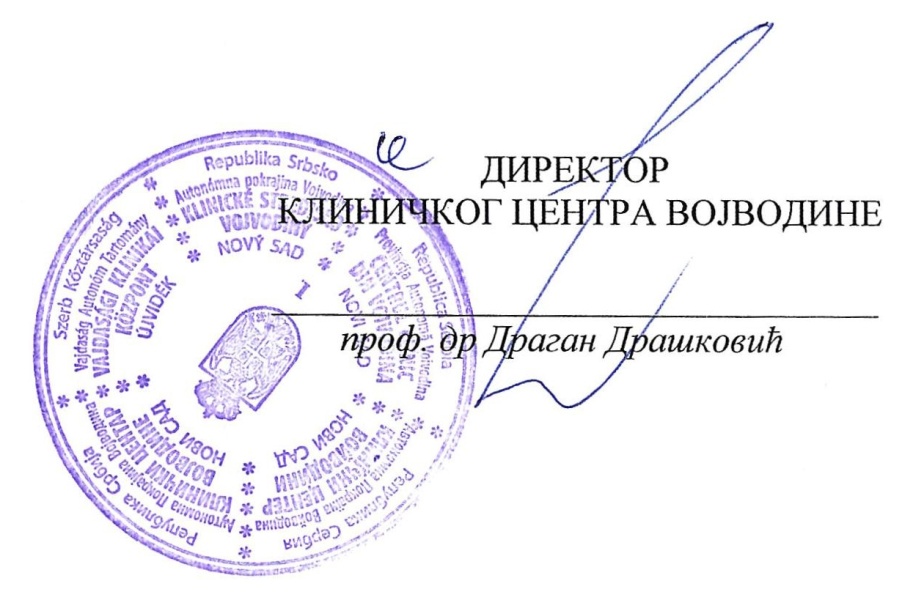 KLINIČKI CENTAR VOJVODINE21000 , Hajduk Veljkova 1, Vojvodina, Srbijatelefonska centrala: +381 21/484 3 484www.kcv.rs, e-mail: uprava@kcv.rs